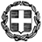  ΕΛΛΗΝΙΚΗ ΔΗΜΟΚΡΑΤΙΑΥΠΟΥΡΓΕΙΟ  ΠΑΙΔΕΙΑΣ, ΕΡΕΥΝΑΣ & ΘΡΗΣΚΕΥΜΑΤΩΝΠΕΡΙΦΕΡΕΙΑΚΗ Δ/ΝΣΗ Α/ΘΜΙΑΣ & Β/ΘΜΙΑΣ ΕΚΠΑΙΔΕΥΣΗΣ ΚΕΝΤΡΙΚΗΣ ΜΑΚΕΔΟΝΙΑΣΔΙΕΥΘΥΝΣEΙΣ ΔΕΥΤΕΡΟΒΑΘΜΙΑΣ ΕΚΠΑΙΔΕΥΣΗΣ ΑΝΑΤΟΛΙΚΗΣ & ΔΥΤΙΚΗΣ ΘΕΣΣΑΛΟΝΙΚΗΣΗμερίδα των  Συμβουλευτικών Σταθμών Νέων και των Γραφείων Αγωγής ΥγείαςΑνατολικής και Δυτικής Θεσσαλονίκηςμε θέμα:«Έφηβοι και Κοινωνικότητα στο διαδίκτυο»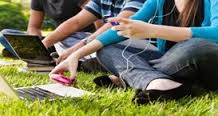 Τετάρτη 17 Φεβρουαρίου  2016 Ώρες: 17:00 - 21:00Στην Αίθουσα του Δικηγορικού Συλλόγου Κτίριο Διαγωνίου(Τσιμισκή 103 και Βύρωνος - Είσοδος από τον πεζόδρομο της οδού Ισαύρων)Με την ευγενική παραχώρηση του Δικηγορικού Συλλόγου Θεσσαλονίκης